Publicado en  el 27/10/2014 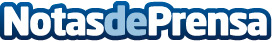 Indra ofrecerá servicios avanzados de marketing de proximidad  sobre SOFIA2, su solución de integración para Smart CitiesIndra ha diseñado una solución de Smart Retail para prestar servicios avanzados de marketing de proximidad mediante las más innovadoras tecnologías de geolocalización y big data. Datos de contacto:indraNota de prensa publicada en: https://www.notasdeprensa.es/indra-ofrecera-servicios-avanzados-de_1 Categorias: Marketing E-Commerce Innovación Tecnológica http://www.notasdeprensa.es